         Положение       о проведении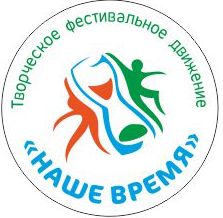 5-го (ЮБИЛЕЙНОГО) Международного конкурса фестиваля                       хореографического искусства                    «Качели» Организаторы:- Творческое фестивальное движение «Наше время»-Международный центр современной хореографии International Dance Center (IDC) г. Санкт-ПетербургИнформационная поддержка:- Центр поддержки творчества, образования и культуры «АРТ-ЦЕНТР», г.Москва.Независимый информационный портал «TourKids.ru» г.Санкт-Петербург1.Общие положения:1.1. Дата и место проведения:5-7 мая 2021г.  г.Санкт-Петербург.  Место выступления: Отель «Азимут».Проживание: Отель «Азимут», Отель на Римского-Корсакова и другие гостиницы города. (Заселение по мере поступления заявок).1.2 Цели и задачи фестиваля: - Выявление и всесторонняя поддержка талантливых и перспективных детей, и молодежи, занимающихся в различных направлениях современной хореографии.
- Привлечение внимания со стороны государственных, международных и коммерческих организаций к творчеству детей, воспитанников детских домов, детей с ограниченными физическими возможностями;
- Обмен опытом между коллективами, руководителями и педагогами, поддержка постоянных творческих контактов между ними, их объединение в рамках фестивального центра;
- Повышение профессионального мастерства руководителей коллективов и педагогов (проведение семинаров, "круглых столов" и мастер-классов).1.3 Условия участия в конкурсе:В конкурсе принимают участие творческие коллективы и отдельные исполнители в возрасте от 5 до 25 лет и старше России  и Зарубежья.Номинации:-Джаз;-Модерн;-народный танец, стилизация народного танца;- классический танец;- детский танец;- Эстрадный танец;- танцевальное шоу;- Сontemporary;- Hip-Hop;- Jazz-funk;- Dancehall;- House;- Popping;- Break-dance и другие. - балетмейстерская работа.   Ансамбли представляют на конкурс в одной номинации и одной возрастной группе два танца общей продолжительностью не более 8 минут.    Солисты, дуэты и малые формы один танец. Хронометраж до 4-х минут.   Выступления конкурсантов организованы по «круговой» системе. Участники разбиты на блоки по номинациям и возрастным критериям. В блоке все участники сначала исполняют по первому произведению, затем в таком же порядке по второму.   Формы:- отдельные исполнители (соло, дуэт);- малые формы (от 3 до 5 человек);-  ансамбли (от 6 человек и выше).Возрастные категории:-смешанная возрастная группа,4-5 лет6-8 лет9-12 лет13-15 лет16-19 лет20-25 лет 25 и старшеКатегория профи: (учащиеся и коллективы колледжей культуры и искусств, высших учебных заведений) Внимание! В возрастной группе допустимо наличие детей другой возрастной категории в количественном составе не более  20-ти %.Общие критерии оценки:- - Исполнительское мастерство (техничность, музыкальность).- Композиционное построение номера.-Соответствие репертуара возрастным особенностям исполнителей.- Сценичность (пластика, костюм, реквизит, культура исполнения).- Школа.- Подбор и соответствие музыкального и хореографического материала.- Артистизм, раскрытие художественного образа.- Соответствие номера заявленной номинации.- Общее художественное впечатление от номераПо каждой позиции ставятся баллы. Итоговая оценка номинанта выводится из суммы оценок.Приём заявок Осуществляется по предложенному на сайте www.vremyafest.ru образцу в разделе «Подать заявку». В одной заявке можно заполнить несколько номинаций.Заявки на участие принимаются до 15 апреля 2021 года.ПОДВЕДЕНИЕ ИТОГОВ И НАГРАЖДЕНИЕ:Оценивает выступления участников конкурса независимое жюри. Жюри   формируется из ведущих специалистов и деятелей в области культуры и искусства России, педагогов известнейших ВУЗов г. Москвы ,Санкт-Петербурга, финалистов Телевизионных танцевальных проектов.Состав жюри периодически меняется от конкурса к конкурсу.Максимальная оценка за выступление участника конкурса – 10 баллов.Победители в каждой номинации определяются по среднему арифметическому количеству баллов.Итоги конкурса и награждение проводятся с учетом указанных возрастных категорий , номинаций и предусматривают присуждения следующих мест:---Диплом участника (1-3 балла)— Дипломант 3 степени (4 балла)— Дипломант 2 степени (5 баллов)— Дипломант 1 степени (6 баллов)— Лауреат 3 степени (7 баллов)— Лауреат 2 степени (8 баллов)— Лауреат 1 степени (9 баллоа)---Гран-При (10 баллов)По решению членов жюри Гран-При может не присуждаться в той или иной номинации.Некоторым участникам могут быть вручены денежные сертификаты на участие коллектива в конкурсах и фестивалях проводимых творческим фестивальным движением «Наше время». Участники фестиваля награждаются дипломами, медалями, кубками и памятными подарками.Отдельно взятый коллектив, педагог или ребёнок может быть награждён специальным дипломом жюри конкурса.На Гала-концерте награждается каждый участник фестиваля , солисты и дуэты- индивидуальные награды, ансамбль-общая на коллектив.2. Финансовые условия:2.1 Участие в конкурсной программе , организационный взнос.Для участия в конкурсе участники оплачивают организационный взнос за участие в номинации.Размер организационного взноса в одной номинации и одной возрастной группе    составляет:Солист – 2000 рублей ;Дуэт-3000 рублей;Малая форма (от 3-х до 5-ти человек) -5000 рублей;Ансамбль (от 6-ти человек) – 6000 рублей;Участие в дополнительной номинации оплачивается на тех же условиях. Количество номинаций не ограничено.Коллективы из Санкт-Петербурга  и Ленинградской области за участие в конкурсе-фестивале оплачивают только организационный взнос за участие в номинации.Участие в мастер-классах с последующей выдачей сертификата  о его прохождении оплачивается дополнительно.2.2 Награды и призы: Исходя из орг.взносов Солисты и дуэты получают медальку, диплом и сувенир.Ансамбли, малые формы, театральные коллективы получают общую награду. Диплом, статуэтку , сувенир.Если вы хотите каждому участнику медальку и именной диплом доплата в этом случае 200р. с человека. Список предоставляется предварительно в оргкомитет. При заказе медали и диплома оплата 100%.2.3. Участие с проживанием и питанием на условиях фестиваля, целевой взнос.Стоимость целевого взноса составляет:- 9600 рублей с человека.На группу от 15 человек - руководитель бесплатно!В стоимость целевого взноса включено:- трансфер ж/д вокзал(аэропорт)-гостиница- ж/д вокзал(аэропорт). Перемещения по фестивальной программе. - проживание гостиница «Азимут» Отель "Фонтанка" (тот же Азимут) , отель на Римского-Корсакова и другие гостиницы города, (2-х,3-х  ,4-х местные номера с удобствами в номере, возможны доп.места),одноместное размещение за дополнительную плату. Заселение в гостиницу с 14.00. О возможности раннего заселения и организации дополнительных суток проживания уточняйте у оргкомитета.- питание в ресторане гостиницы «Азимут» (4 мая - обед, ужин; 5 мая- завтрак, обед, ужин; 6 мая- завтрак ). Дополнительное питание и его стоимость оговаривается предварительно с оргкомитетом.- обзорная экскурсия по г.Санкт-Петербург с осмотром основных достопримечательностей города и фото-паузами. Экскурсия планируется либо «на заезд», либо «на отъезд» коллектива.- вечер знакомств  для руководителей, вручение сувениров с символикой фестиваля.- торжественная церемония Открытия фестиваля, Гала-концерт.- мастер-классы. На фестивале запланировано проведение двух мастер-классов по хореографии !!! Темы классов и имена педагогов будут формироваться дополнительно на основании присланных заявок. Руководителям выдаётся сертификат о прохождении мастер-класса.- круглые столы с жюри конкурса для педагогов.- фотографирование коллективов.- дискотека для детей в день заезда.Стоимость дополнительных суток проживания с питанием -3000 рублей с человека.Внимание! Организационный взнос за участие в номинации оплачивается дополнительно!2.4. Участие  с самостоятельным размещением.Участники, приезжающие на конкурс из других регионов, областей и стран, самостоятельно организующих своё проживание и питание дополнительно к орг.взносу за участие в номинации оплачивают аккредитацию за участие.Стоимость аккредитации 2500 рублей с человека.Аккредитация включает в себя:- Репетиция на сцене 5 мая.- Сувенирная продукция на Открытии фестиваля.-Дискотека для детей, вечер знакомств и круглый стол для взрослых.- Входные билеты на Открытие фестиваля и Гала-концерт.- Возможность беспрепятственно вести фото и видео-съёмку.2.5.  Условия оплаты.    Для подтверждения Вашего участия необходима предоплата по безналичному расчёту в размере от 30-ти %. Даты оплаты и сумма оговариваются индивидуально. Остальная оплата осуществляется наличным, безналичным путём, а так же с помощью предоплаты Для получения счёта на оплату необходимо на электронный адрес оргкомитета направить реквизиты плательщика. В заголовке письма укажите название коллектива и город. Выставленный счёт должен быть оплачен в течение 10 (десяти) рабочих дней. Оригиналы финансовых документов выдаются в день регистрации в оргкомитете.3. Программа фестиваля5  маяВстреча творческих коллективов, экскурсия на заезд, размещение в гостиницах.12.00-15.00 Обед.Регистрация, проба сцены.с 17.30-18.30 Ужин19.30 Торжественное открытие фестиваля.21.00 Развлекательная программа для детей, родителей и руководителей.21.00 Собрание руководителей.6 мая (завтрак, обед, ужин по индивидуальному графику)с 9.00-21.00 Конкурсная программа хореография. Круглый стол с жюри по окончании конкурсной программыМастер-классы по расписанию.  7 мая (завтрак с 8.00)с 11.00-13.00 Гала-концерт участников фестиваля и награждение.Экскурсия на отъезд.4. Общие требования:Замена репертуара возможна в день регистрации на конкурсе.Участники могут быть представлены одни в своей номинации и возрастной категории. Запись фонограммы должна быть на СD диске в формате аудио СД с идеальным качеством звука, а так же на флеш-карте. Так же обязательна запись одной фонограммы на одном СД носителе или отдельная папка с названием коллектива на флеш-карте. Каждая запись должна содержать информацию: название ансамбля или фамилия исполнителя, название трека с точным временем звучания. Обязательно имейте дубликат записи.Превышение установленного регламентом времени композиции, влечет за собой снижение общего итога на 1 балл, при превышении времени до 30 сек., на 2 балла при превышении времени до 1 минуты.Оргкомитет имеет право закрыть прием заявок в любой номинации раньше установленного срока, если количество заявок в номинации превысило технические возможности конкурса.Репетиция проходит в строго определенной последовательности, согласно номинациям и возрастным категориям. Продолжительность репетиционного времени для коллективов не более 5 минут, для отдельных исполнителей не более 3 минут.Оргкомитет имеет право отстранить от участия коллектив или отдельного исполнителя за некорректное поведение во время проведения конкурса. Организационный взнос в данном случае не возвращается.Проверяйте внимательно эл. почту ежедневно, чтобы не пропустить важную информацию.Важное! В переписке с оргкомитетом конкурса, убедительно просим Вас, начинать свое письмо с представления (т.е. коллектив, город, конкурс), а затем информацию с пояснениями.Если Вашему коллективу необходимо официальное приглашение на конкурс (вызов) просим сообщить нам об этом дополнительно письмом на эл. почту  с указанием Наименования направляющей организации и Ф.И.О. руководителя. Участники конкурса, не имеют права просматривать протоколы конкурсной программы без разрешения председателя жюри. Решение жюри является окончательным и обсуждению не подлежит! Оценочные балы, согласно конкурсных протоколов, не выносятся на всеобщее обсуждение.Орг.комитет не имеет ни какого отношения к распределению мест и определению победителей!Результаты конкурсных выступлений опубликовываются на сайте в течение 10-ти рабочих дней.Оргкомитет имеет право размещать на своем сайте фотографии и использовать их в рекламной продукции без согласования с коллективом или отдельным исполнителем.Контроль качества! Оргкомитет принимает пожелания, и претензии по организации конкурса в письменном виде на электронную почту  vremyafest@mail.ru4. Контактная информацияИнтересующие Вас вопросы, а также дополнительную информацию по участию просим направлять на эл. адрес vremyafest@mail.ruТелефоны орг.комитета:  89211242726 Галина ; 89814317589 ОльгаТелефон горячей линии (звонок бесплатный): 8-800-222-77-50Заполнить заявку можно на сайте : www.vremyafest.ru   Уже ждём встречи с ВАМИ!